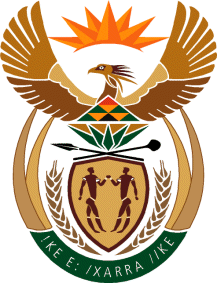 MINISTRYEMPLOYMENT & LABOURREPUBLIC OF SOUTH AFRICAPrivate Bag X499, PRETORIA, 0001. Laboria House 215 Schoeman Street, PRETORA Tel: (012) 392 9620 Fax: 012 320 1942Private Bag X9090, CAPE TOWN, 8000. 120 Plein Street, 12th Floor, CAPE TOWN Tel: (021) 466 7160 Fax 021 432 2830www.labour.gov.zaNATIONAL ASSEMBLYWRITTEN REPLYQUESTION NUMBER: 1065 [NW1313E]1065.	Ms C N Mkhonto (EFF) to ask the Minister of Employment and Labour:What are the reasons that there has been no member of the Compensation Fund Board who has been made to account for the gross mismanagement of finances at the entity?	NW1313EREPLY:The Compensation Fund Board has been established in terms of section 12 of the Compensation for Occupational Injuries and Diseases Act as an Advisory Board to advise the minister on policy matters. It is not an Accounting Authority of the Fund and as such not involved in the day to today operations of the Compensation Fund. 